 Pozdravljen.  Tegale se verjetno ne spomniš, se ga pa zelo verjetno tvoji starši. To je bil namreč  maskota nekih igric in na začetku je vedno vprašal: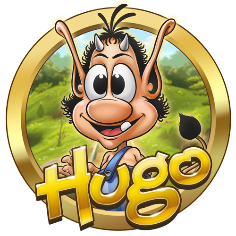 “Živijooo a si domaa? “   Tian bi rekel, butasto in po svoje bi imel prav.  Takrat smo bili pred  ekranom in itak, da smo bili doma. Tako, kot smo tudi danes. Na žalost.  Pa dost klepeta, učiteljica! Dajte že povejte, kaj danes delamo. (Slišim Vidin glas. Pridružuje se tudi David. Jošt pa zavije z očmi. Minister Jaka pa pametno nič.)      Bom. SLO:  Ker vsi zelo radi šparate z zapisom že poznanih velikih pisanih črk imate danes dodatno nalogo.  Čaka vas izziv.  Zapiši države na vse črke, ki smo jih vzeli. Zapisane mi pošlji.  Za ime države, ki jo imaš samo ti dobiš 4 točke, če jo imajo še kdo 3, če jo imata 2, 2  in če jo imajo vsi samo 1 točko. Javim zmagovalca. 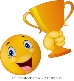 Vem, da že marsikdo pogreša gosko. Jošt recimo ziher.V torek ste brali o hermelinu. Tudi tokrat boš prebral nekaj o njem in odgovoril na vprašanja – glej goska strani 56, 57, 58. Vem, da je zate to mala malica, a vseeno ti ni treba biti površen.   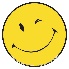 Kljub temu, da danes nimamo športa se malce razmigaj.  Pa po kak kozarec vode lahko skočiš. MAT:  Čisto razumem, da ti je simetrija lahka, samo lahko si pa malce bolj natančen, kaj?  (Velja za večino, sam veš, kje si …) Naloge od včeraj, če jih nisi rešil in pa stran 59 v dz.  GUM: Pred likovnim ustvarjanjem pa se nauči še eno pesem. Tokrat se bomo naučili eno zelo junaško pesem. PESEM OD KNEZA MARKA. Zelo staro pesem iz časov, ko so po naših tleh strašili Turki.  Vida oprosti, ampak ta je pa res fantovska. Že Brini sem svetovala naj nariše kak grad, ker verjetno ne boš tako kot fantje dooolgo uživala v epski ilustraciji.  No, imaš pripravljeno mapo za glasbo, prazen list in barvice?  Ne naredi podobne napake kot jaz in se malce upoj. Ponovi pesem So ptički se ženili, da ti bo potem lažje šlo.  Si že?  Pa začnimo.   Kako ti je šlo?  Pa ponovi še enkrat. Ker danes ni bilo veliko pisanja lepo prepiši besedilo pesmi v kiticah.OD KNEZA MARKA1. Turče po gradom dirjajo,    2. Oj, tam jo brusi sabeljco,po kneza Marka barajo,            da živi ogenj ven leti.A kneza Marka doma ni,          A on jo suče, sabeljco, je šou na goro visoko.              kdor vidi ga se ga boji.                           3 Kdo vidi ga, se ga boji                             iz sablje ogenj ven gori.                         Čim boj jo suče, bolj blešči,                           pri špici ogenj ven leti. Sedaj bova pa ritem povezala z besedilom.  Ker pravijo po domače ziher je ziher ponovi še enkrat.  No, si slišal, kako je če cel mesec premalo poješ, a?  Upam, da nimaš ti tako zarjavelega glasu kot jaz. Pa še posnetek je nekaj drugega kot v živo.  Tega posnetka definitivno ni treba ponavljat še enkrat. Raje zapoj kar s Tolovajem Matajem. Ne, ne to ni spet kakšen junak, to je glasbena skupina. https://www.youtube.com/watch?v=D2Y3850h77gČisto drugače kaj?  Ne pozabi ilustrirati in maksimalno uživaj. Se vidiva jutri.  Skoraj bi pozabila učiteljica Barbara dodaja še LUM. Glej na spletni strani.    